ZAHRÁDKA SE PROBOUZÍPovídáme si s dětmi:Dítě by mělo umět správně pojmenovat, jarní květiny. Poznat barvy. Vysvětlete si s dětmi pojmy sázení, okopávání, rytí, jak souvisí se zahradničením.Jaký hmyz můžeme vidět, jak vypadá. Děti jednotlivé živočichy pojmenují.Procvičování- dny v týdnu, měsíce, roční období Početní řada- počítání od 1-10, ukazuje dětem prsty, ať spočítají kolik prstů ukazujete.Procvičování barev a geometrických tvarů (kruh, čtverec, obdélník, trojúhelník)Společné úkoly a tvoření Pokud máte možnost, zkuste si s dětmi zasadit osení. Nechte děti ať osení zalévají a “starají” se o něj.Báseň:Zahradník jde do zahrady,
(chůze po třídě)s listím si však neví rady,
(chůze + hlava „NE“)
my mu ale ukážeme,
(stoj + ukazujeme na sebe)hrabat listí dokážeme,
(stoj + hlava „ANO“)nahrabem ho na hromady,
(ukazujeme, jak hrabat listí)my si víme s listím rady.
(stoj + ruka ukazuje hromadu)Grafomotorické listy Pracovní listy Píseň 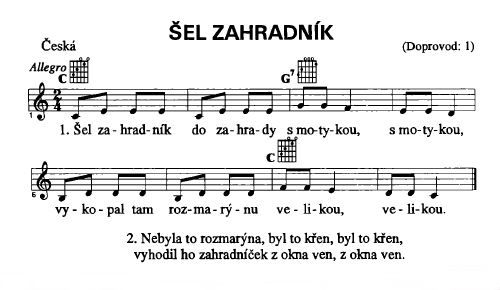 Odkaz na píseň:https://youtu.be/KHrlk7mNZGc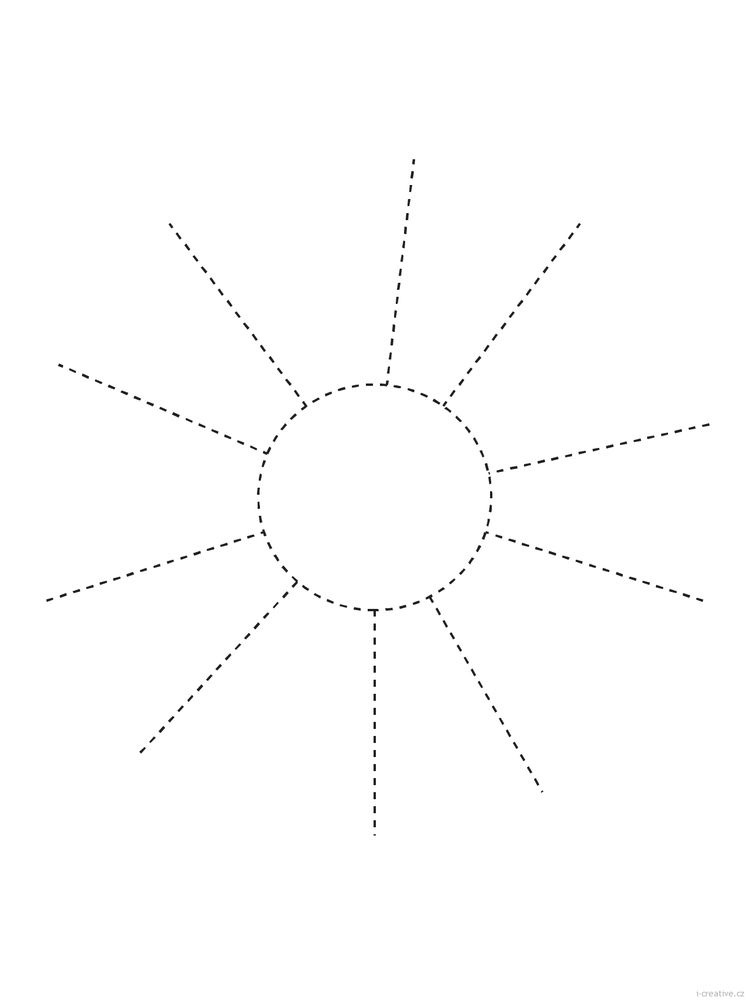 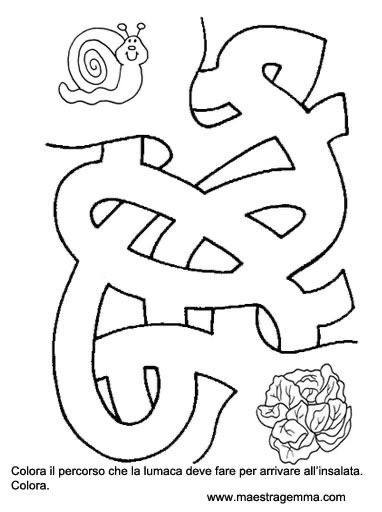 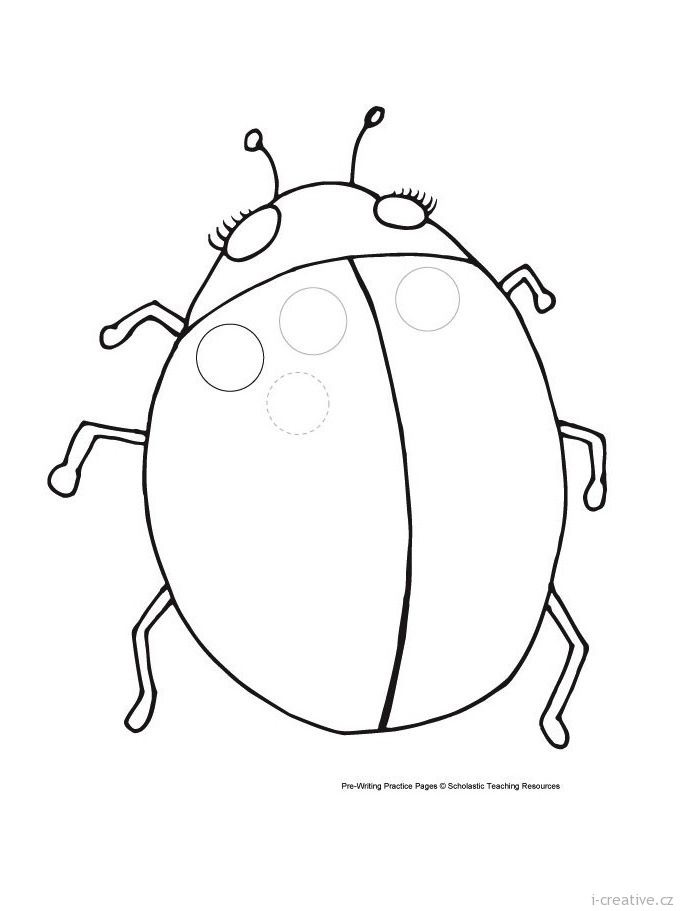 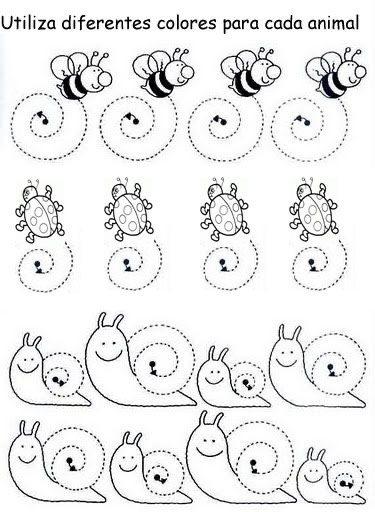 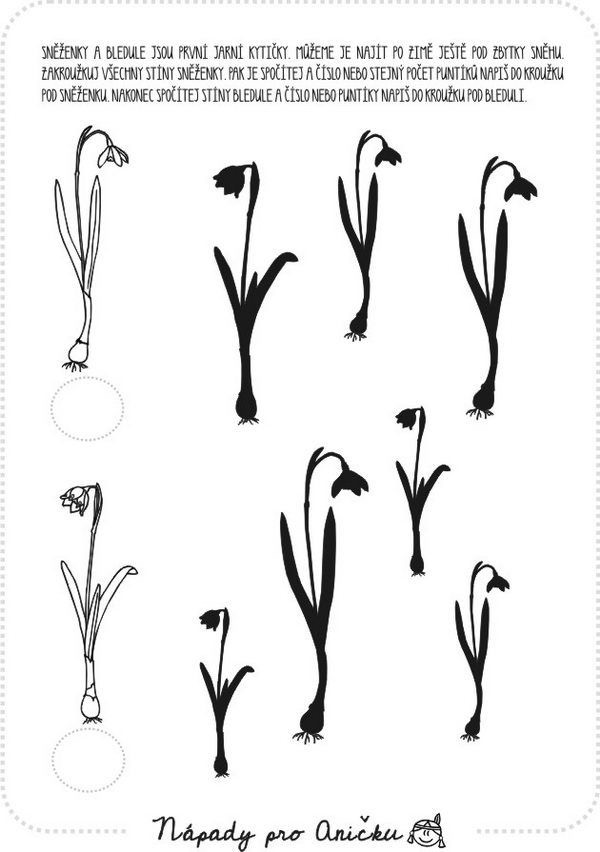 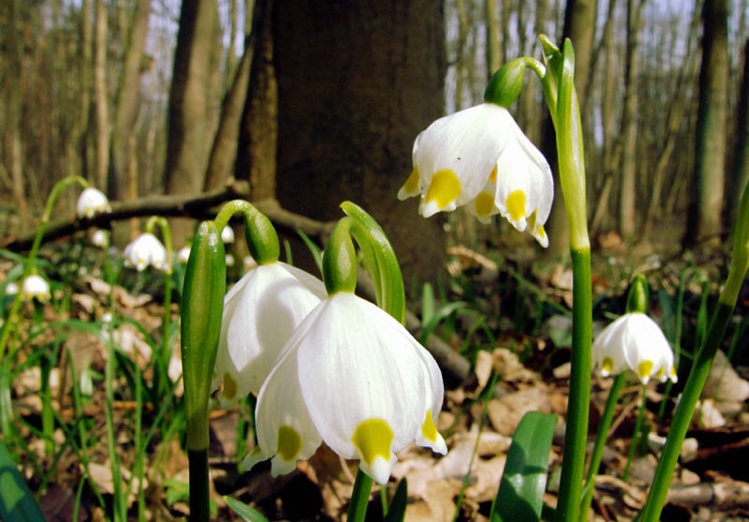 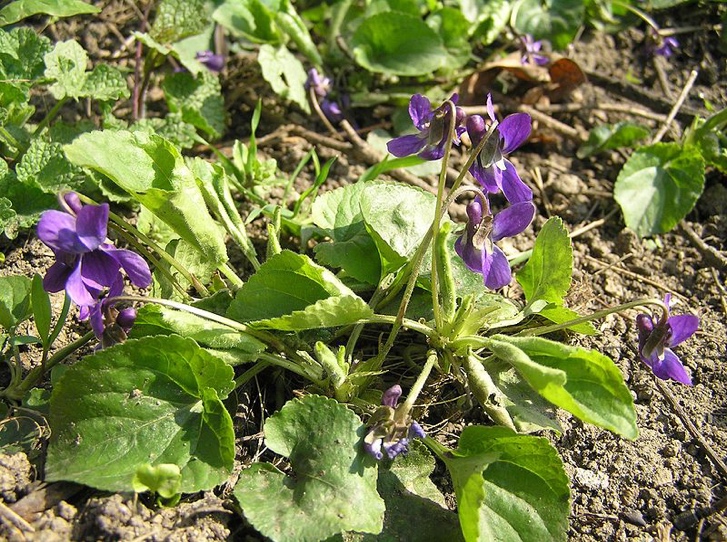 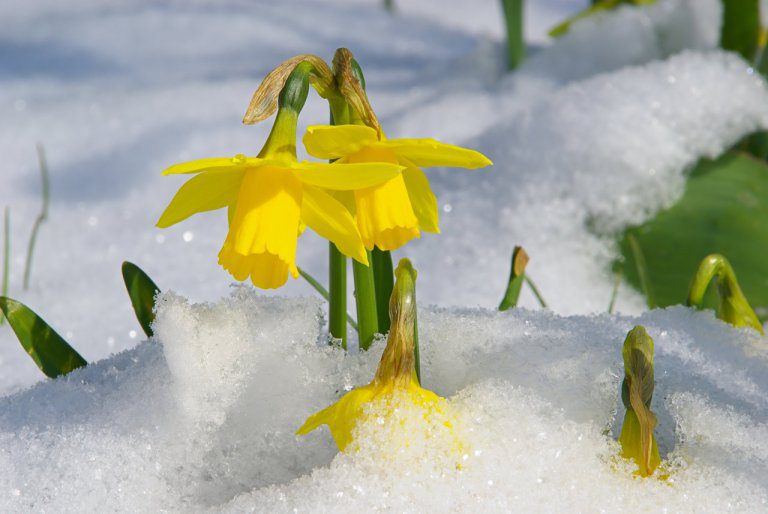 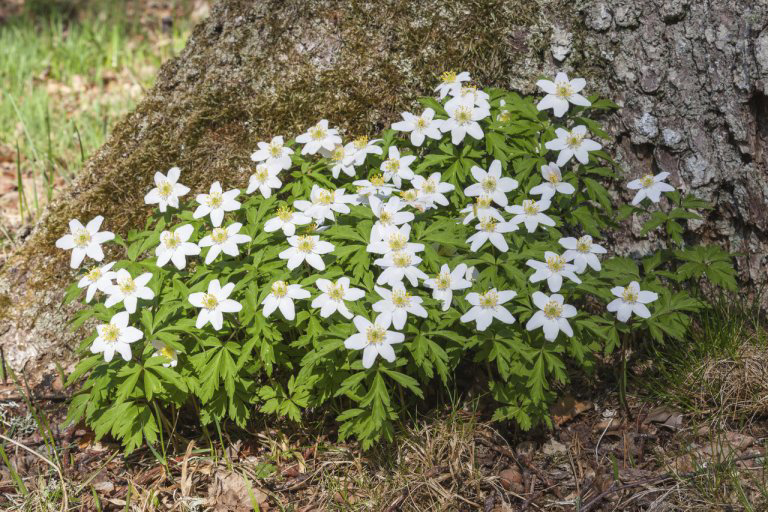 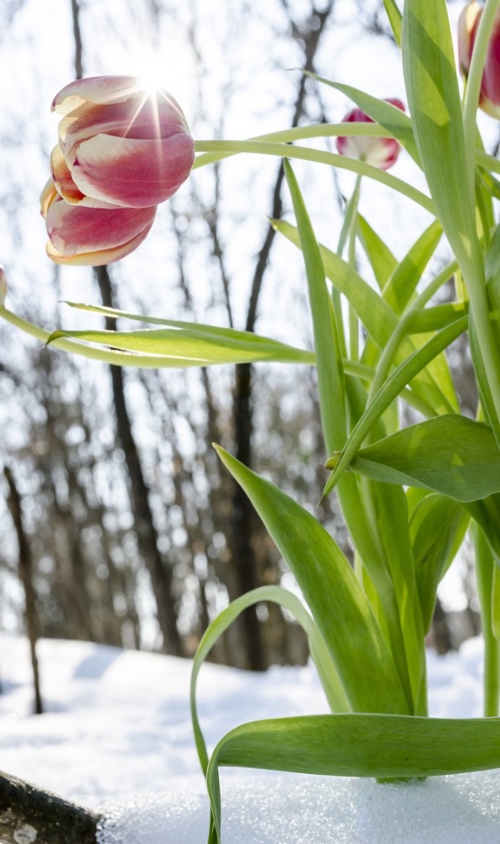 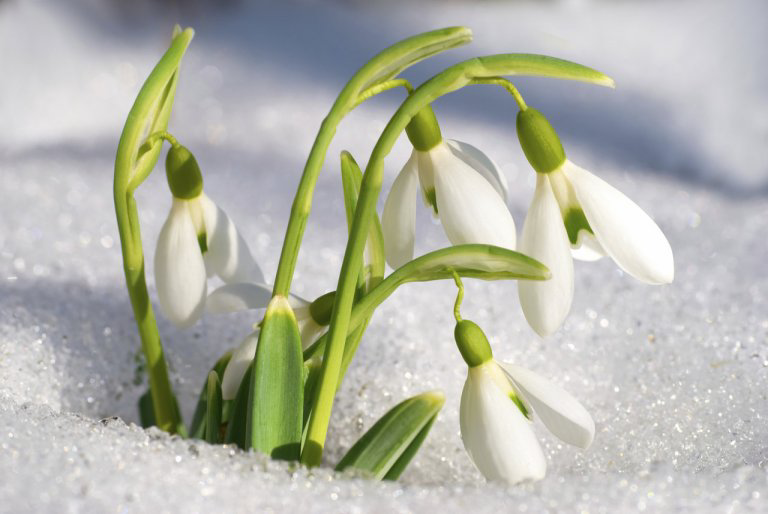 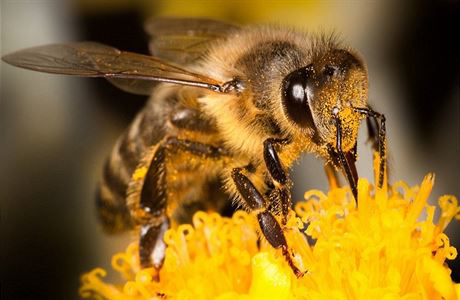 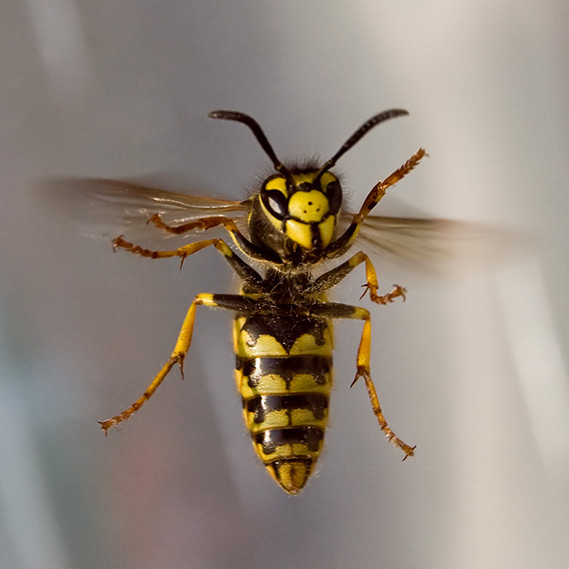 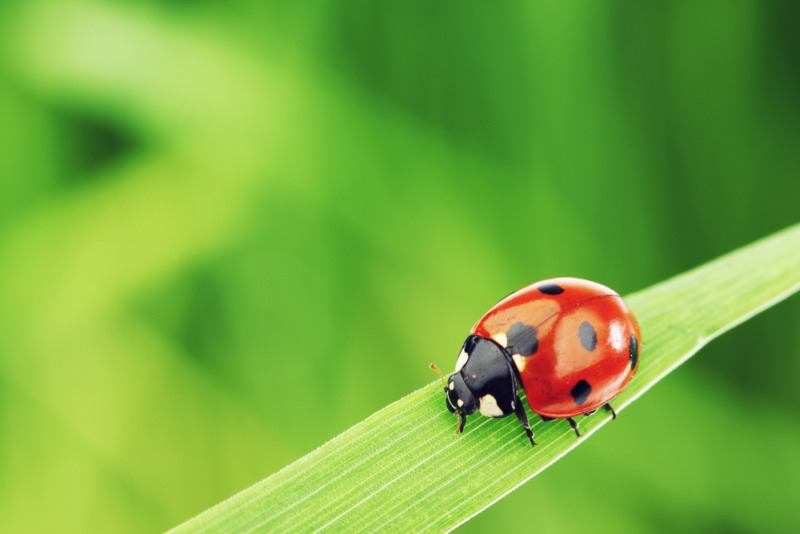 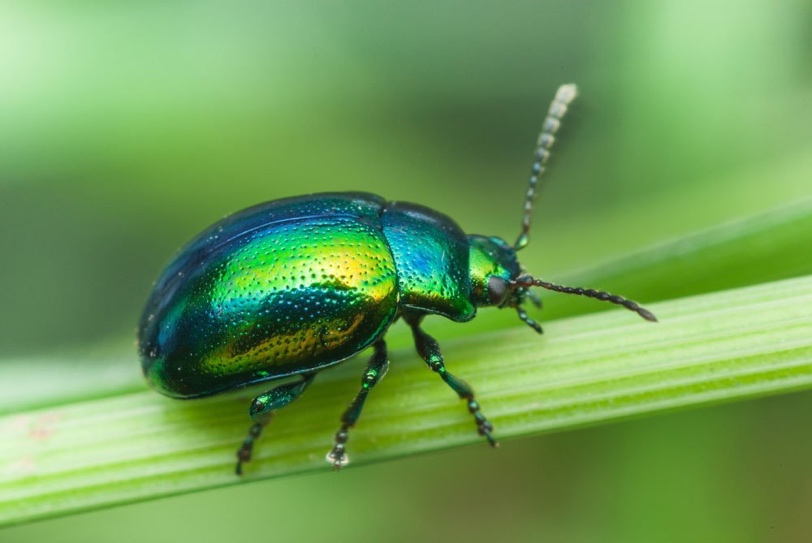 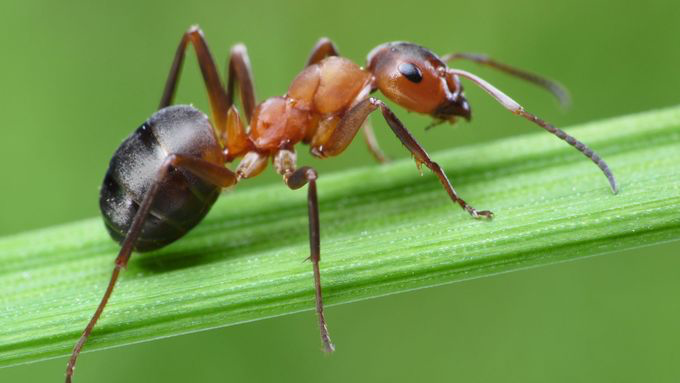 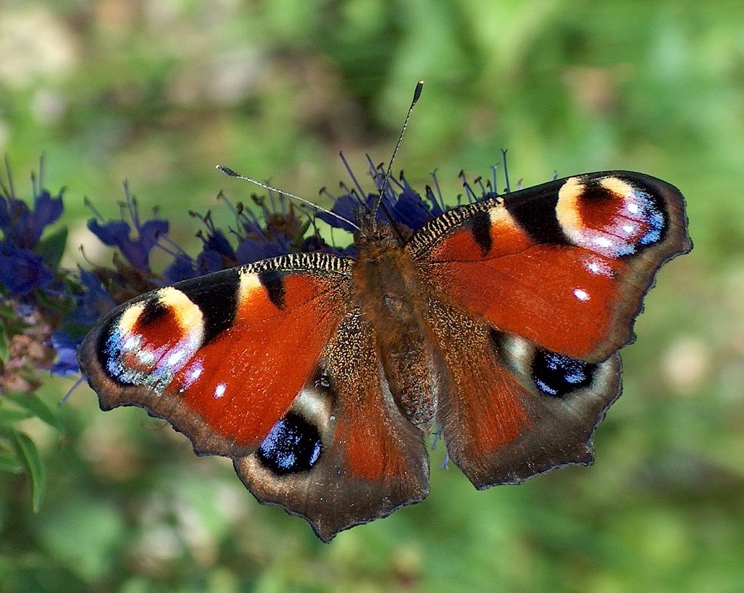 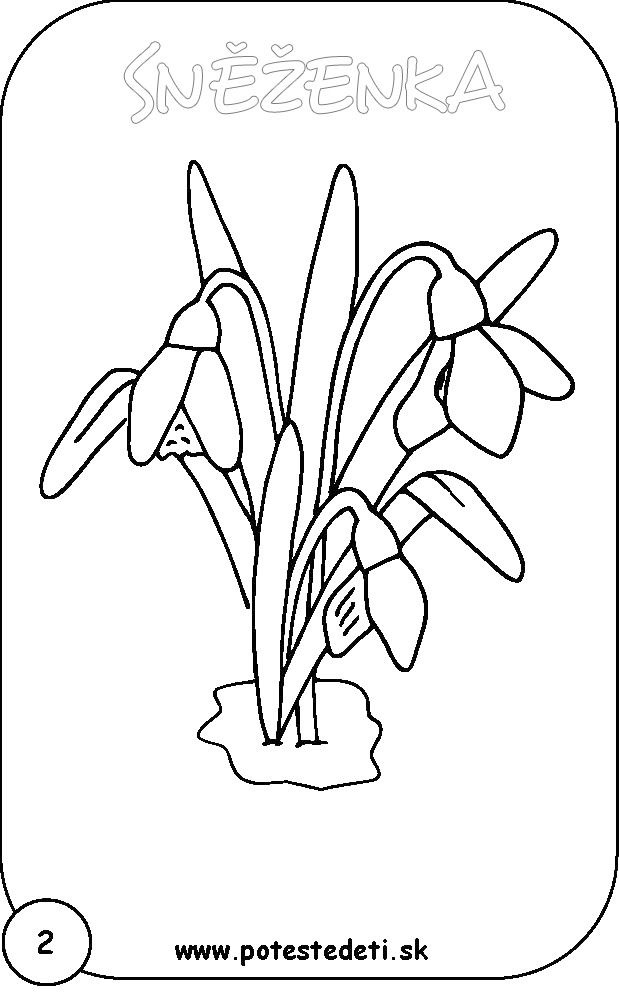 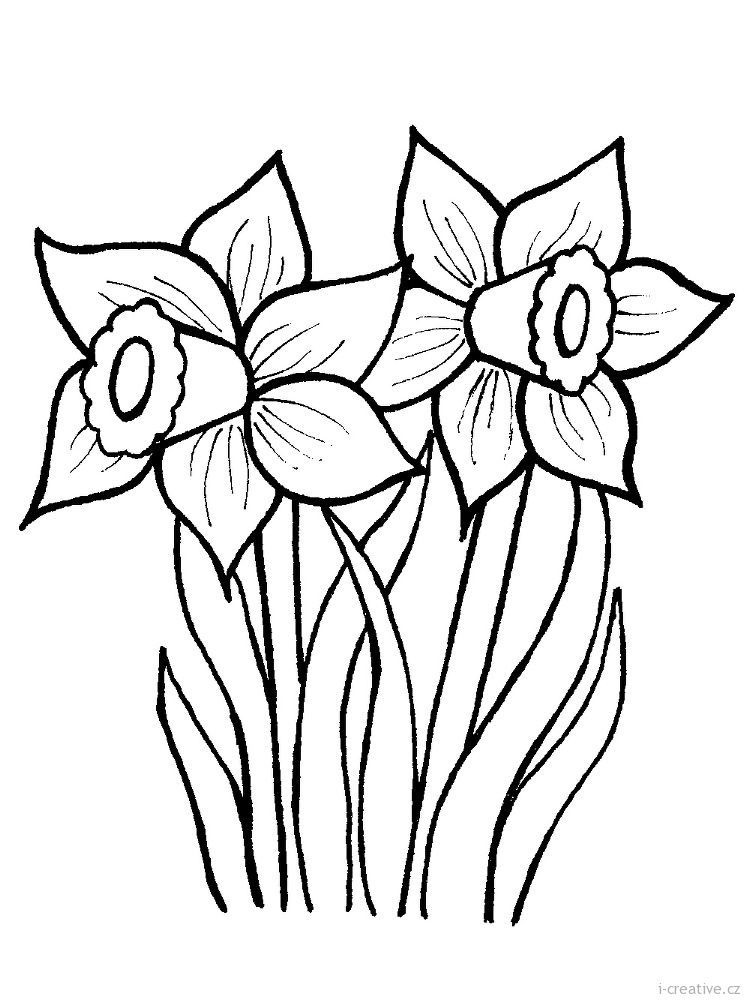 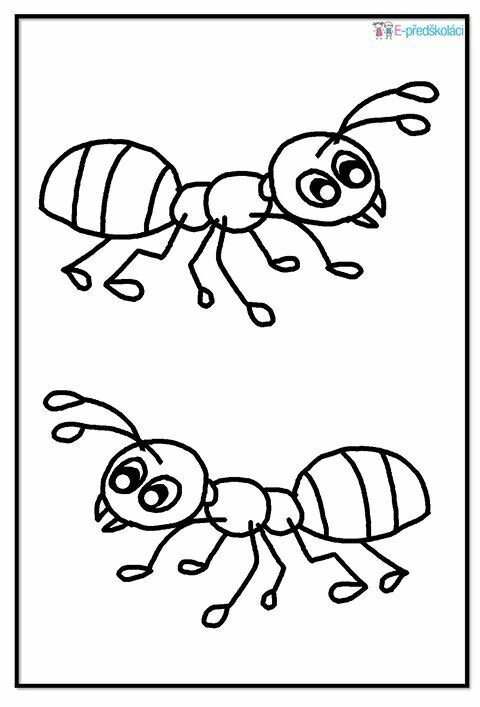 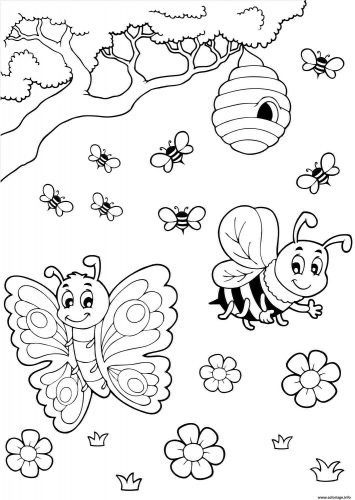 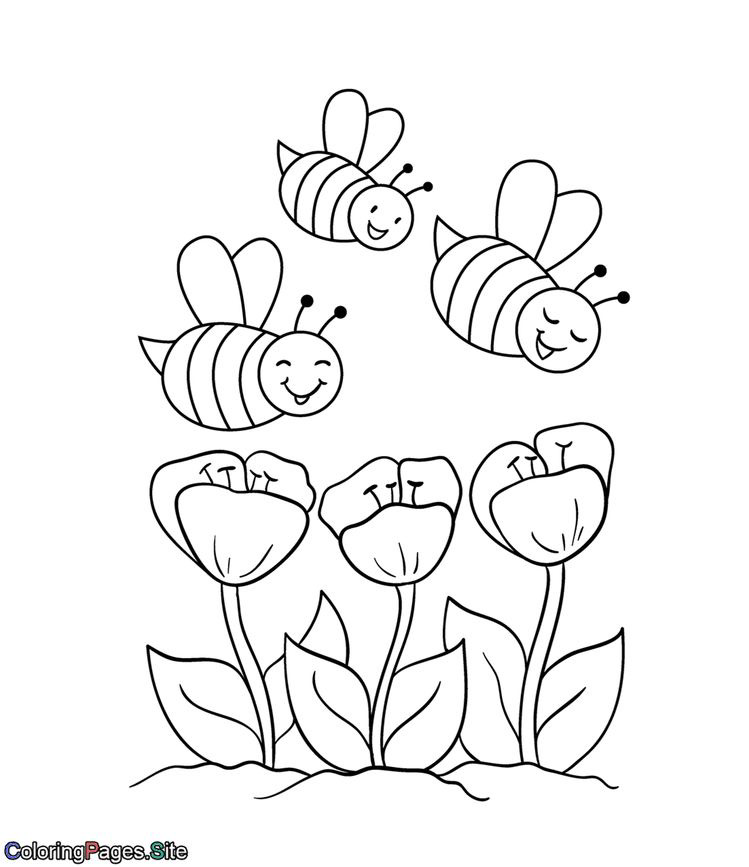 